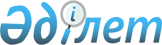 О признании утратившим силу постановления акимата Мамлютского района Северо-Казахстанской области от 20 марта 2015 года № 75 "Об утверждении Правил расчета ставки арендной платы при передаче районного коммунального имущества в имущественный наем (аренду)"Постановление акимата Мамлютского района Северо-Казахстанской области от 27 июля 2015 года N 222      В соответствии с подпунктом 2) пункта 2 статьи 40 Закона Республики Казахстан от 24 марта 1998 года "О нормативных правовых актах", акимат Мамлютского района Северо-Казахстанской области ПОСТАНОВЛЯЕТ:

      1. Признать утратившим силу постановление акимата Мамлютского района Северо-Казахстанской области от 20 марта 2015 года № 75 "Об утверждении Правил расчета ставки арендной платы при передаче районного коммунального имущества в имущественный наем (аренду)" (зарегистрировано Департаментом юстиции Северо-Казахстанской области 20 марта 2015 года № 3175, опубликованное в газетах "Знамя труда" от 27 марта 2015 года № 13 (7685), "Солтүстік Жұлдызы" от 27 марта 2015 года №12 (306).

      2. Контроль за исполнением настоящего постановления возложить на заместителя акима Мамлютского района Северо-Казахстанской области Габбасова Р. А.

      3. Настоящее постановление вводится в действие со дня подписания.


					© 2012. РГП на ПХВ «Институт законодательства и правовой информации Республики Казахстан» Министерства юстиции Республики Казахстан
				
      Аким района

Е. Бекшенов
